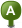 Nashville, TNNashville, TNNashville, TNNashville, TN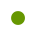 1. Start out going northeast on James Robertson Pkwy / US-31 N / US-41 N / US-431 N / TN-11 / TN-6.Map0.7 mi 0.7 mi total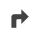 2. Take the 2nd right onto Interstate Dr.MapInterstate Dr is 0.6 miles past 3rd Ave N0.09 mi 0.8 mi total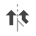 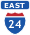 3. Merge onto I-24 E via the ramp on the left.Map3.0 mi 3.8 mi total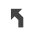 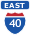 4. Keep left to take I-40 E toward Knoxville.Map88.3 mi 92.1 mi total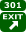 5. Take the US-70N exit, EXIT 301, toward Monterey / Jamestown.Map0.3 mi 92.5 mi total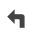 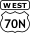 6. Turn left onto US-70N W / TN-24 / Crossville Hwy. Continue to follow US-70N W / TN-24.MapIf you reach I-40 E you've gone about 0.1 miles too far0.5 mi 93.0 mi total7. Turn right onto S Chestnut St / TN-164.MapS Chestnut St is just past S Elm StDairy Queen is on the rightIf you reach S Holly St you've gone a little too far0.3 mi 93.3 mi total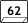 8. Turn right onto E Commercial Ave / TN-62. Continue to follow TN-62.MapEARLS SERVICE CENTER is on the rightIf you are on N Chestnut St and reach E Crawford Ave you've gone a little too far32.7 mi 126.0 mi total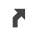 9. Turn slight right onto Nashville Hwy / TN-62.MapNashville Hwy is just past Pine Flat RdIf you are on TN-329 and reach Deer Lodge Hwy you've gone a little too far8.8 mi 134.8 mi total10. Turn left to stay on Nashville Hwy / TN-62.Map0.4 mi 135.2 mi total11. Turn right onto Nashville Hwy / TN-62. Continue to follow TN-62.Map1.2 mi 136.4 mi total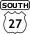 12. Turn right onto Morgan Co Hwy / US-27 S / TN-62 / TN-29. Continue to follow US-27 S / TN-62 / TN-29.Map2.7 mi 139.2 mi total13. Turn right onto N Kingston St.MapN Kingston St is just past Old Gobey RdUniversity Of Tennessee is on the cornerIf you reach Mill St you've gone about 0.1 miles too far0.8 mi 140.0 mi total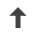 14. N Kingston St becomes Potters Falls Rd.Map0.01 mi 140.0 mi total15. Turn right onto Heidel Rd.MapIf you reach Windstead Rd you've gone about 0.3 miles too far0.5 mi 140.4 mi total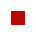 16. 205 HEIDEL RD is on the left.MapIf you reach T.Q. Heidel Rd you've gone about 0.3 miles too far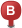 205 Heidel Rd, Wartburg, TN 37887-4019205 Heidel Rd, Wartburg, TN 37887-4019205 Heidel Rd, Wartburg, TN 37887-4019205 Heidel Rd, Wartburg, TN 37887-4019